Занятия со счетными палочками вторая младшая группа«Знакомство с счётными палочками»Цель:Образовательная (обучающая):• познакомить детей с палочками, как с игровым материалом•помочь детям сориентироваться в данном материале• выявить начальные знания группы детей, уровни развития того или иного ребенка.• обратить внимание детей на свойства палочек.Воспитательная:• воспитывать интерес к данному пособиюРазвивающая:• развивать логическое мышлениеМетодический инструментарий демонстрационный: набор счётных палочек, картинки-схемы.Раздаточный: палочки счётныеХод занятия1. Организационный моментОтдых наш кончается,Работа начинается.Усердно будем мы трудиться,Чтобы чему-то научиться2. Знакомство с палочками-Ребята, сегодня когда я пришла к нам в группу, то обнаружила вот такую яркую коробочку, а в этой коробке ещё много коробочек (набор палочек).-Давайте рассмотрим. Рассмотрите эти палочки.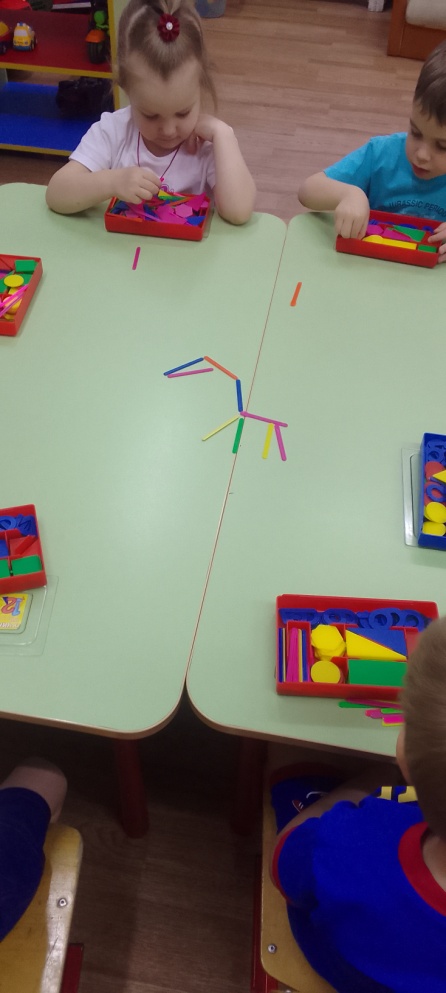 - Сколько палочек? (много).- Одинакового цвета или разного?- Какие цвета вы знаете? (дети перечисляют те цвета, которые им знакомы).А давайте мы с вами поиграем с палочками.- Покажите красную палочку (синюю, оранжевую, зелёную, желтую).- Возьмите в каждую руку по одной палочке любого цвета, какой нравится, и назовите цвет палочек.Вместе с детьми проговариваю название цветов.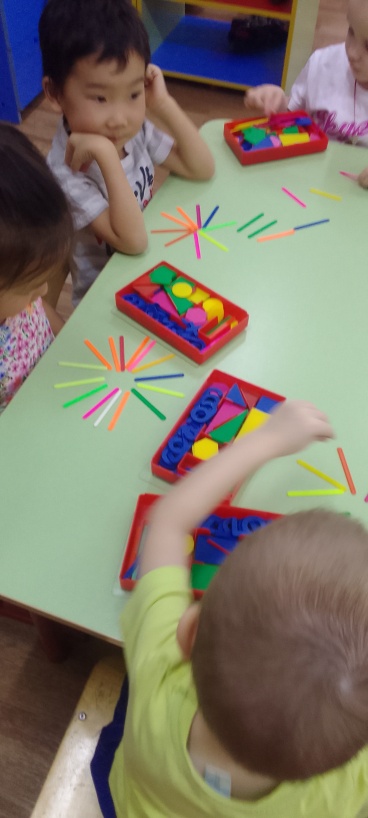 3. Физкультминутка «Буратино»Буратино потянулся, (руки поднять через стороны вверх, потянуться, поднявшись на носочки)Раз - нагнулся,Два - нагнулся, (наклоны корпуса вперед)Руки в сторону развел, (руки развести в стороны)Ключик, видно, не нашел. (повороты вправо и влево)Чтобы ключик нам достать,Нужно на носочки встать. (руки на поясе, подняться на носочки)4. Строим фигурки по картинке-схеме.• Давайте попробуем выложить из них фигуры по картинке. Я называю цвет палочки, а вы кладёте его перед собой.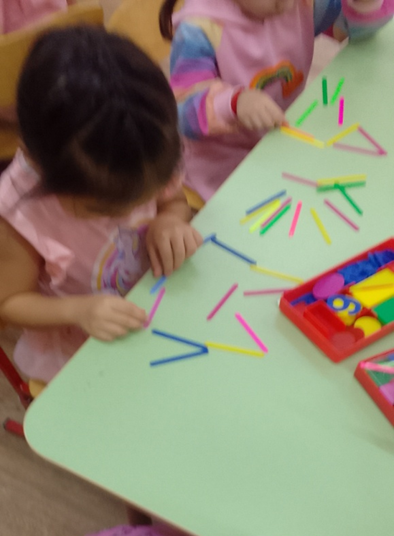 • -Белая, розовая, голубая, красная, жёлтая, фиолетовая, чёрная, бордовая,синяя и оранжевая.-Красивая у нас получилась фигура?Сколько у нас палочек?-Дети: МНОГОПравильно, молодцы5. Итог занятия-Ребята, а что у нас было в коробочке?-Что мы с ними делали?Какого они цвета?В свободное время вы можете взять палочки и поиграть с ними.+❤ В Мои закладки